Додаток 12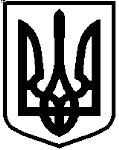 ТАВРІЙСЬКИЙ НАЦІОНАЛЬНИЙ УНІВЕРСИТЕТІМЕНІ В. І. ВЕРНАДСЬКОГО ОРГАН СТУДЕНТСЬКОГО САМОВРЯДУВАННЯП Р О Т О К О Л Ь Н Е  Р І Ш Е Н Н Я____	___________ 20__ р.   		    м. Київ		                     № __________Голова ОСС  						              ІПРозрахунок розсилки:1.2.3.